KATA PENGANTAR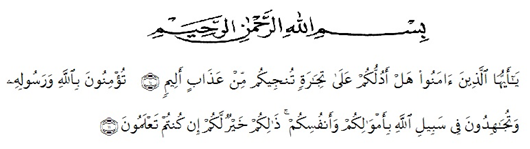 Artinya:	“Hai orang-orang yang beriman,sukakah kamu aku tunjukkan suatu perniagaan yang dapat menyelamatkanmu dari azab yang pedih?10.(Yaitu) kamu beriman kepada Allah dan Rasulnya dan berjihad di jalan Allah dengan harta dan jiwamu.Itulah yang lebih baik bagimu,jika kamu mengetahui11.”(QS.Ash-Shaff : 10-11)	Dengan memanjatkan puji syukur kehadirat Allah SWT,karena hanya dengan limpahan rahmat,karunia dan ridho-Nya,sehingga penulis dapat menyelesaikan skripsi penelitian dalam waktu yang ditentukan.	Penelitian yang ditulis berjudul “Pengaruh Disiplin Kerja Terhadap Kinerja Pegawai Di Badan Pengelola Pajak dan Retribusi Daerah Kota Medan.”	Akhirnya,peneliti berharap semoga skripsi penelitian  ini dapat bermanfaat bagi pihak yang memerlukan. Penulis mengucapkan terima kasih kepada semua pihak yang telah memberikan masukan sehingga skripsi penelitian ini selesai.Oleh karena itu,pada bagian ini penulis ingin menyampaikan terima kasih dan penghargaan sebesar-besarnya kepada:Bapak Dr.KRT.Hardi Mulyono K.Surbakti selaku Rektor Universitas Muslim Nusantara Al-Washliyah Medan yang telah memberi kesempatan kepada penulis untuk menambah ilmu pengetahuan di lembaga yang bapak pimpin.Ibu Anggia Sari Lubis SE.M.Si,sebagai Dekan Fakultas Ekonomi yang telah memberikan dorongan dan semangat kepaada penulis selama penyelesaian skripsi penelitian ini.Bapak Toni Hidayat SE.M.Si,sebagai Kepala Program Studi Manajemen. Ibu Melisa Zuriani Hasibuan SE.MSi,sebagai Pembimbing yang telah tulus ikhlas bersedia meluangkan waktu dan memberikan bimbingan dan semangat kepada peneliti hingga penyelesaian skripsi penelitian ini.Bapak Ibu Dosen Fakultas Ekonomi Manajemen Universitas Muslim Nusantara Al-Washliyah Medan,yang telah memberikan dorongan dan semangat kepada peneliti sehingga peneliti dapat menyelesaikan skripsi penelitian ini.Seluruh Pegawai Badan Pengelola Pajak dan Retribusi Daerah Kota Medan,yang telah banyak membantu peneliti dalam menyelesaikan skripsi penelitian ini.Ayahanda Rudi Anto Lubis,dan Ibunda tercinta Fitri Ekayani yang dengan sabar senantiasa memberikan do’a dengan penuh keikhlasan dan semangat serta nasehat kepada penulis selama kuliah hingga penyelesaian skripsi penelitian ini.Saudara-saudara kandung  beserta keluarga besar yang tidak lepas memberikan do’a dan dukungan dengan penuh keikhlasan.9. Teman-teman seperjuangan 8B Manajemen angakatan tahun 2017.Peneliti menyadari sepenuhnya bahwa skripsi penelitian ini jauh dari sempurna dan perlu pengembangan dan kajian lebih lanjut. Oleh karena itu,segala kritik dan saran yang sifatnya membangun akan peneliti terima demi penyempurnaan skripsi penelitian ini dan semoga memberikan manfaat bagi orang yang membutuhkannya.	Medan,  Februari 2021			Zuhra Aryani	
                                     173114158